                   БОЙОРОК                                                         РАСПОРЯЖЕНИЕ01.12.2021 й                         №  46                             01.12.2021 г.О снятии объектов с баланса Администрации сельского поселения Зириклинский сельсовет муниципального района Шаранский район Республики Башкортостан.
      1. В связи с  продажей объекта, находящегося в собственности Администрации сельского поселения Зириклинский сельсовет муниципального района Шаранский район Республики Башкортостан:- Нежилое здание (мельница), площадью 223,2 кв.м кадастровый номер объекта 02:53:050101:193 и земельный участок площадью 271 кв.м, 02:53:050101:76, расположенные по адресу: Республика Башкортостан, Шаранский район, с/с Зириклинский, с.Зириклы, ул.Луговая, д.2б;       снять с баланса Администрации сельского поселения Зириклинский сельсовет муниципального района Шаранский район Республики Башкортостан.      2. Контроль за исполнением данного распоряжения оставляю за собой.
	Глава сельского поселения:                                Игдеев Р.С.БАШКОРТОСТАН РЕСПУБЛИКАҺЫШАРАН РАЙОНЫМУНИЦИПАЛЬ РАЙОНЫНЫҢЕРЕКЛЕ АУЫЛ СОВЕТЫАУЫЛ БИЛӘМӘҺЕ ХАКИМИӘТЕ БАШЛЫГЫ452641, Шаран районы, Ерекле ауылы, Дуслык урамы, 2Тел.(34769) 2-54-46, факс (34769) 2-54-45E-mail:zirikss@yandex.ru, http://zirikly. ruИНН 0251000711, ОГРН 1020200612948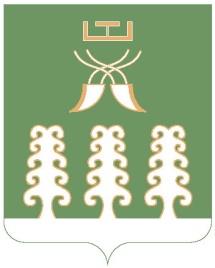 РЕСПУБЛИКА БАШКОРТОСТАНГЛАВА СЕЛЬСКОГО ПОСЕЛЕНИЯ ЗИРИКЛИНСКИЙ СЕЛЬСОВЕТМУНИЦИПАЛЬНОГО РАЙОНАШАРАНСКИЙ РАЙОН452641, Шаранский район, с.Зириклы, ул.Дружбы, 2Тел.(34769) 2-54-46, факс (34769) 2-54-45E-mail:zirikss@yandex.ru, http://zirikly. ruИНН 0251000711, ОГРН 1020200612948